Senate Body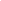 CALL MEETING TO ORDERASCERTAINMENT OF QUORUM A majority quorum must be established to hold a bona fide meeting.CORRECTIONS TO THE MINUTESThe Senate will discuss and correct minutes from previous meetings.The Senate will consider any corrections to the minutes from the meeting held on December 14, 2022. PUBLIC COMMENTThis segment of the meeting is reserved for persons desiring to address the Senate on any matter of concern that is not stated on the agenda. A time limit of three (3) minutes per speaker and fifteen (15) minutes per topic shall be observed. The law does not permit any action to be taken, nor extended discussion of any items not on the agenda. The Senate may briefly respond to statements made or questions posed, however, for further information, please contact the BCSGA Vice President for the item of discussion to be placed on a future agenda. (Brown Act §54954.3)REPORTS OF THE ASSOCIATIONThe chair shall recognize any officer of the association, including the BCSGA Advisor, to offer a report on official activities since the previous meeting and make any summary announcements deemed necessary for no longer than three minutes, save the advisor, who has infinite time. Vice President SenatorsREPORTS FROM EXECUTIVE OFFICERSThe Chair shall recognize the Executive Officers and Departments to report for no longer than three minutes on the activities since the previous meeting.Office of the PresidentDepartment of Student OrganizationsDepartment of Student ActivitiesDepartment of Legislative AffairsDepartment of FinanceDepartment of Public Relations Elections CommissionDepartment of SecretaryKCCD Student TrusteeFIRST READING OF LEGISLATION The Senate shall read the legislation for the first time and then may choose to refer to the committee.ACTION: SB 16: Student Senate Resolution Recognizing and Honoring Holocaust Remembrance DayFAST-TRACK LEGISLATION          A Senator may move legislation to be considered for fast-track at this meeting, moving legislation directly from first reading to second reading. ACTION: SB 16: Student Senate Resolution Recognizing and Honoring Holocaust Remembrance Day SECOND READING OF LEGISLATIONLegislation listed has already been read once on the Senate floor or approved for fast-track, and thus are considered for approval by the Senate.ACTION: SB 16: Student Senate Resolution Recognizing and Honoring Holocaust Remembrance DayUNFINISHED BUSINESS         Items listed have already been discussed and thus are considered for Senate consideration.DISCUSSION: KCCD SGA Retreat DebriefDISCUSSION: Weeks of WelcomeNEW BUSINESSItems listed have not already been discussed and thus are considered for Senate consideration.DISCUSSION: Recruiting EffortsANNOUNCEMENTSThe Chair shall recognize in turn BCSGA Officers requesting the floor for a period not to exceed one minute. ADJOURNMENTWednesday, January 25, 20234:30 - 6:00 p.m.BCSGA Boardroom, Campus Center and ZoomMeeting Zoomlink: https://cccconfer.zoom.us/j/96504179517?pwd=NFMrVmVIU2V6eHdrWExtamJHYldzdz09 Meeting Zoomlink: https://cccconfer.zoom.us/j/96504179517?pwd=NFMrVmVIU2V6eHdrWExtamJHYldzdz09 Meeting Zoomlink: https://cccconfer.zoom.us/j/96504179517?pwd=NFMrVmVIU2V6eHdrWExtamJHYldzdz09 